BUTTE COUNTY FIRE SAFE COUNCIL MEETING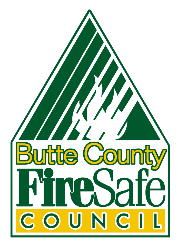 Board of Directors Meeting  AGENDAWednesday, January 6th, 2021, from 9:00a.m. to 11a.m.Items of Business Meeting Location: To be held remotely (by conference call/zoom) due to current health and safety concerns.To access the meeting: Join Zoom Meeting by Phone: +1 (408) 638-0968, Meeting ID: 998 190 4778Join Zoom Meeting by Computer:  https://zoom.us/j/9981904778Regular Agenda1.   Roll Call 2.   Welcome and Introductions 3.   Agenda Amendments  4.   Consent Agenda Approve Minutes of BCFSC Meeting Held on November 4, 2020Approve Minutes of BCFSC Executive Committee Meeting Held on December 8, 2020Approve Minutes of BCFSC Executive Committee Meeting Held on December 15, 2020      5.   Reports      	5.1   Executive Director’s Report5.2   Chairman’s Report           5.3   Treasurer’s Report6. Business Agenda 6.1 Approval of Awards and Recognitions – Board and/or staff nomination of individuals who have contributed to wildfire safety education/wildfire mitigation by volunteering their time. Nomination for Margaret Mcellim is a Forest Ranch Resident and former Chair of the Fire Mitigation Committee for the Woodland Park Drive HOA.6.2 Approval of Budget and Narrative – Board Approval is requested for the 2021 annual budget.  The Finance Committee has reviewed the 2021 budget prepared by the Bookkeeper which outlines anticipated income and expenses for the organizations programs and projects. A budget narrative accompanies the packet to provide detail on the new years work flow. 6.3 Approval to enter into Contract with Big Chico Creek Ecological Reserve (BCCER) – Board Approval is requested to enter into contract with BCCER for support services in the Vegetation Management Program (VMP) and Forest Management Plan (FMP) with CSU Chico students.  6.4 Approval to Increase Capacity of Youth Wildfire Education – Board Approval is requested to update the “Wildfire in the Foothills” 6th grade education curriculum by hire of a temporary staff who is conducting a masters program on the project.  In addition there is an opportunity to partner with other organizations in the development of a Youth Nature Journaling program in Butte County.  Grant funding is available for both projects.6.5 Approval to form Nominating Committee – Board Approval is requested to form the Nominating Committee for Board elections in March of 2020.7.0 Break      8. Discussion Agenda8.1 2020 Successes and Accomplishments in Review – A presentation on the successes and accomplishments of 2020 looking at each WUI region and the Pre and Post-Wildfire WUI Action Plan – Calli-Jane DeAnda 8.2 Organizational Strategic Planning; Annual Goals, Action Plan and Fundraising Plan - A presentation on next steps for workshops for vision development for BCFSC Staff and Board Members – Angela Cassler 8.3 Update on Biomass Facility Progress – A presentation and update on progress made towards establishing a Butte County Fire Safe Council biomass facility in Butte County – Jim Houtman 9. Community & Agency Reports 10. Meeting Open for Public Comment  Intended for Comments to the Board on issues and items not listed on the agenda. Presentations will be limited to five minutes.  NOTE: The Butte County Fire Safe Council (BCFSC) distributes its Board meeting agendas electronically.  If you would like to be added to or removed from the email list, please notify the BCFSC at (530) 877-0984 or by e-mail: firesafe@buttefiresafe.net.